Dzień ZiemiPrezentacja dotycząca Dnia Ziemihttps://www.youtube.com/watch?v=TIfqIuESi8gPiosenka „Ziemi wyspa zielona”https://www.youtube.com/watch?v=_SKe11ntnGcPropozycje obrazków do pokolorowania.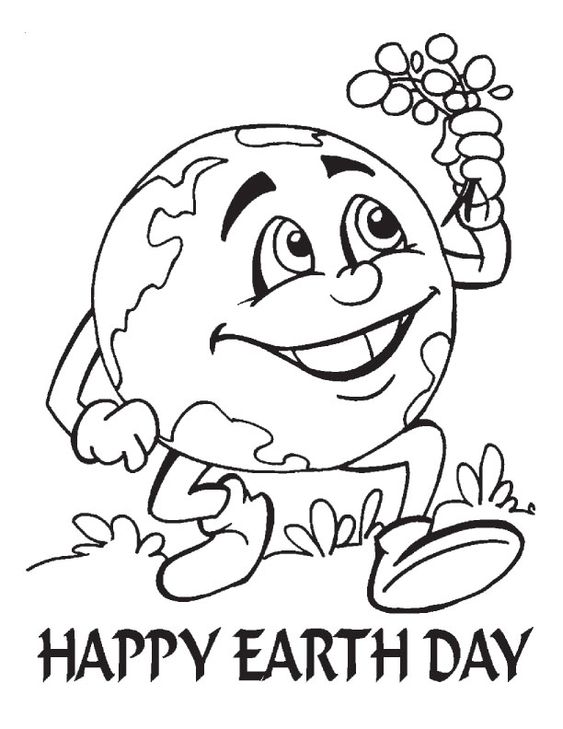 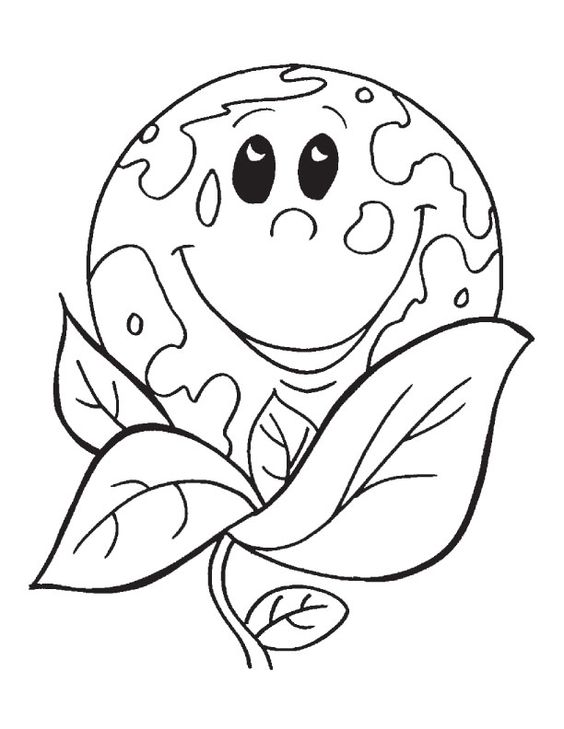 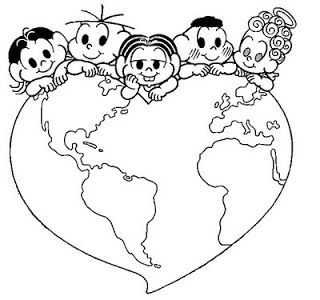 Propozycja pracy plastycznej. Potrzebne będą: farby, widelce oraz palce. Miłej zabawy! 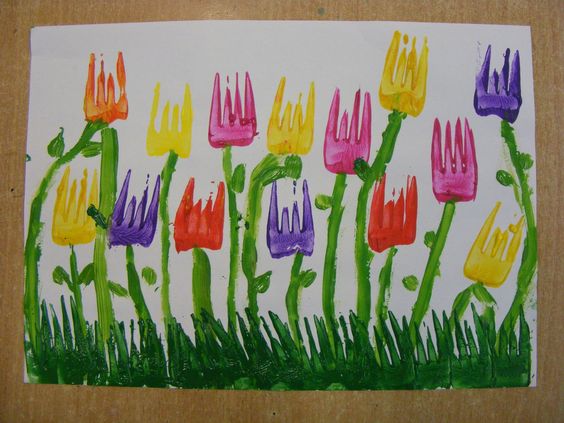 Anetta Kruszka